ПРАКТИЧНА РОБОТА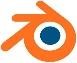 Мета: закріпити вміння користуватися алгоритмом згладжування тривимірних об’єктівЗАВДАННЯСтворіть три схожих зображення, в центрі яких знаходиться згладжена сфера. У кожному разі застосуєте інший варіант згладжування:затінення Smoothтрансформатор Subdivide Smoothмодифікатор Subdivision SurfaceПорівняйте результати та визначте для себе оптимальний варіант для подальшого використання.